Муниципальное казенное общеобразовательное учреждение«Щелканская средняя общеобразовательная школа» Руднянского муниципального  района Волгоградской областиЮридический адрес: 403602 Волгоградская область, Руднянский район, р.п.Рудняулица Строителей, дом 2а, тел. 8(84453) 7-12-82сайт школы shelkanschool.ruэлектронный адрес школы: shkola 290@mail.ru                                                                            УТВЕРЖДЕНО:                                                                                                                                                                    И.о. директора МКОУ «Щелканская СОШ»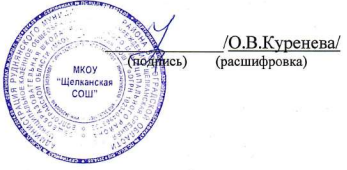                                                                        Приказ № 202-од                                                                     от «02» сентября 2022 г.   План работыпо профилактике суицидального поведения среди обучающихся   МКОУ «Щелканская СОШ»                                                   2022-2023 учебный год.Цель:-профилактика случаев суицида среди детей и подростков посредством формирования позитивной адаптации к жизни. Задачи:-Выявление детей, нуждающихся в незамедлительной помощи и защите и оказание экстренной первой помощи, обеспечение безопасности ребенка, снятие стрессового состояния.-Изучение психолого-педагогических особенностей каждого учащегося, семей, с целью своевременной профилактики и эффективного решения проблем, возникающих в психическом состоянии, общении, развитии и обучении и социальном статусе подростка и семьи.-Создание системы поддержки детям, подросткам и семьям, оказавшимся   в трудной жизненной ситуации.-Привлечение различных государственных органов и общественных объединений для оказания помощи и защиты законных прав и интересов ребенка.-Привитие существующих в обществе социальных норм поведения, формирование детского милосердия, развитие ценностных отношений в социуме.-Формирование у детей и подростков позитивного образа Я, уникальности и неповторимости не только собственной личности, но и других людей.№ п/пНаименование мероприятияСроки исполненияОтветственныйОрганизаторская работаОрганизаторская работаОрганизаторская работаОрганизаторская работа1.1.Составление плана мероприятий по профилактике суицидального поведения среди несовершеннолетних на 2019-2020 год.Сентябрь,2022Ответственный за ВР1.2.Подбор материалов для работы по данной проблеме (для родителей)В течение годаКлассные руководители;педагог – психолог1.3.Подготовка опросников (анкет) и анализ результатов, полученных в ходе психодиагностики обучающихсяВ течение годаПедагог – психолог1.4.Работа по профилактике суицидального поведения среди несовершеннолетних совместно с представителями  здравоохранения, правоохранительными органами и др. по данной темеВ течение годаКлассные руководители;педагог – психолог1.5.Обзор новой литературы и информации о новых методических пособиях по работе с несовершеннолетними обучающимися в рамках профилактики судицидального поведенияВ течение годаПедагог-психолог, ответственный за ВРДиагностика, социологические исследованияДиагностика, социологические исследованияДиагностика, социологические исследованияДиагностика, социологические исследования2.1.Анкетирование учащихся 5-8 классов «Жизненные ценности»Педагог-психолог, классные руководители2.2.Диагностика состояния психического здоровья и особенностей психического развития обучающихся, позволяющий исследовать уровень социальной дезадаптации и характер реагирования в трудных жизненных ситуацияхСентябрь, 2022 Март, 2023 Педагог-психолог;классные руководители2.3.Выявление социально-неблагополучных семей. Организация обследования условий жизни детей из этих семейВ течение годаПедагог-психолог;классные руководители2.4.Диагностика суицидального риска, выявление уровня сформированности суицидальных намерений с целью предотвращения суицидальных попыток среди несовершеннолетнихСентябрь, 2022 Март,2023Педагог-психолог;классные руководители2.5.Диагностика эмоционально-волевой и личностной сфер учащихся «группы риска»В течение годаПедагог-психолог, классные руководителиРабота с родителямиРабота с родителямиРабота с родителямиРабота с родителями3.1.Психологическое консультирование родителей по вопросам проблемных взаимоотношений с детьмиВ течение годаПедагог-психолог3.2.Организация родительских собраний для родителей обучающихся 9, 11 классов на тему «Психологические особенности подготовки к  экзамену»Февраль,2023Педагог-психолог;классные руководители3.3.Патронаж семей, находящихся в трудной жизненной ситуацииВ течение учебного годаПедагог-психолог; классные руководители; заместитель директора по УВР3.4.Проведение родительских собраний по вопросам профилактики детского и подросткового суицидаВ течение годаПедагог-психолог;классные руководители3.5.Проведение всеобщего родительского собрания  по вопросам профилактики суицидального поведения среди обучающихся образовательной организации.Октябрь – ноябрь, 2022Педагог-психолог;классные руководители; ответственный за ВР3.6.Выступление на родительских собраниях по следующим темам:- «Конфликты с собственным ребенком  и пути их решения»;- «Первые проблемы подросткового возраста»;- «Почему ребенок не хочет жить?»;- «Ложь и правда о суициде».В течение годаКлассные руководители3.7Составление памяток для родителейВ течение годаПедагог – психолог, ответственный за ВР3.8.Индивидуальные консультации для родителей на тему: «Причины и мотивы суицидального поведения детей и подростков»В течение годаПедагог-психологРабота с несовершеннолетними обучающимисяРабота с несовершеннолетними обучающимисяРабота с несовершеннолетними обучающимисяРабота с несовершеннолетними обучающимися4.1.Психолого – педагогическое сопровождение несовершеннолетних обучающихся по профилактике суицидального поведенияВ течение годаПедагог-психолог;классные руководители4.2.Проведение классных часов, бесед, лекций на тему «Безопасность в сети Интернет»В течение годаПедагог-психолог;классные руководители4.3.Проведение профильных тематических мероприятий по вопросам кибербезопасности, значимому потенциалу сети Интернет в области образования и получения информации в оздоровительных лагерях и лагере дневного пребывания.Июнь-август, 2023Педагог-психолог;классные руководители4.4.Индивидуальная работа с проблемными учениками  по социально-психологическим вопросамВ течение учебного годаПедагог – психолог4.5.Проведение тренинговых занятий с обучающимися с целью предотвращения суицидального поведения несовершеннолетнихВ течение учебного годаПедагог – психолог4.6.Психологическое занятие с обучающимися старших классов на тему: «Способы преодоления кризисных ситуаций»Апрель, 2023Педагог – психолог, классные руководители4.7.Индивидуальная работа с обучающимися, оказавшимися в трудной жизненной ситуацииВ течение годаПедагог-психолог. классные руководители4.8.Организации оздоровления детей-сирот и их занятости в летний периодИюнь – август, 2023 Директор школы, ответственный за ВРРабота с педагогическим коллективом школыРабота с педагогическим коллективом школыРабота с педагогическим коллективом школыРабота с педагогическим коллективом школы5.1.Совещание  на тему: «Профилактика семейного неблагополучия и суицидального поведения детей и подростков».Октябрь, 2022Педагог-психолог, классные руководители, ответственный за ВР5.2.Проведение учебно – методического семинара для педагогического коллектива на тему: «Выявление ранних суицидальных признаков у несовершеннолетних»Ноябрь, 2022Педагог-психолог, классные руководители, ответственный за ВР5.3.Проведение учебно – методического семинара для педагогического коллектива на тему: «Особенности профилактики отклоняющегося поведения подростков в условиях школы».Март, 2023Педагог-психолог, классные руководители, ответственный за ВР5.4.Совещание при директоре на тему: «Профилактика конфликтных ситуаций в ученическом коллективе».Апрель, 2023Директор школы;педагог-психолог, ответственный за ВР, заместитель директора по УВР